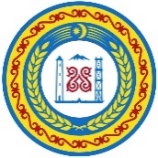 УПРАВЛЕНИЕ ВЕТЕРИНАРИИ ПРАВИТЕЛЬСТВА ЧЕЧЕНСКОЙ РЕСПУБЛИКИ(Управление ветеринарии Правительства ЧР)НОХЧИЙН РЕСПУБЛИКИН ПРАВИТЕЛЬСТВОН ВЕТЕРИНАРИН УРХАЛЛА (НР Правительствон ветеринарин урхалла)П Р И К А Зг. ГрозныйОб утверждении Программыпрофилактики рисков причинениявреда (ущерба) охраняемым закономценностям при осуществлении региональногогосударственного контроля (надзора)в области обращения с животными на территории Чеченской РеспубликиВ целях профилактики рисков причинения вреда (ущерба) охраняемым законом ценностям и предупреждения нарушений обязательных требований законодательства в области обращения с животными на основании статьи 44 Федерального закона от 31 июля 2020 г. № 248-ФЗ «О государственном контроле (надзоре) и муниципальном контроле в Российской Федерации» и в соответствии с постановлением Правительства Российской Федерации от 25 июня 2021 г. № 990 «Об утверждении Правил разработки и утверждения контрольными (надзорными) органами программы профилактики рисков причинения вреда (ущерба) охраняемым законом ценностям»п р и к а з ы в а ю:Утвердить прилагаемую Программу профилактики рисков причинения вреда (ущерба) охраняемым законом ценностям при осуществлении регионального государственного контроля (надзора) в области обращения с животными на территории Чеченской Республики на 2022 год.Отделу финансов и бухучета, кадрового и правового обеспечения обеспечить размещение настоящего приказа на официальном сайте Управления в информационно-телекоммуникационной сети «Интернет».Контроль за исполнением настоящего приказа возложить на заместителя начальника Управления Манкаева М.Р.                                                                                              УТВЕРЖДЕНО                                                                                           приказом Управления ветеринарииПравительства Чеченской Республикиот « __ » ________ 2021 г. № _______ПРОГРАММАпрофилактики рисков причинения вреда (ущерба) охраняемым законом ценностям при осуществлении регионального государственного контроля (надзора) в области обращения с животными на территории Чеченской Республики на 2022 годI. Анализ текущего состояния осуществления государственного надзора, описание текущего развития профилактической деятельности Управления, характеристика проблем, на решение которых направленна ПрограммаПрограмма профилактики рисков причинения вреда (ущерба) охраняемым законом ценностям при осуществлении регионального государственного контроля (надзора) в области обращения с животными на территории Чеченской Республики на 2022 год (далее – Программа) устанавливает порядок проведения профилактических мероприятий, направленных на предупреждение причинения вреда (ущерба) охраняемым законом ценностям, соблюдение которых оценивается в рамках осуществления регионального государственного контроля (надзора) в области обращения с животными на территории Чеченской Республики (далее - государственный надзор).Уполномоченным органом исполнительной власти Чеченской Республики, осуществляющим государственный надзор, является Управление ветеринарии Правительства Чеченской Республики.Предметом государственного надзора, является соблюдение юридическими лицами, индивидуальными предпринимателями и гражданами (далее – контролируемые лица) обязательных требований в области обращения с животными, установленных Федеральным законом от 27 декабря 2018 года № 498-ФЗ «Об ответственном обращении с животными и о внесении изменений в отдельные законодательные акты Российской Федерации» (далее – Федеральный закон № 498-ФЗ») и принимаемыми в соответствии с ними иными нормативными правовыми актами Российской Федерации, законами и иными нормативными правовыми актами Чеченской Республики, при содержании и использовании животных, ином обращении с животными, осуществлении деятельности по обращению с животными без владельцев, при осуществлении деятельности приютов для животных, в том числе соблюдение норм содержания животных в них, за исключением случаев, установленных частью 2 статьи 19 Федерального закона № 498-ФЗ.Объектами государственного надзора является деятельность, действия (бездействие) контролируемых лиц, при которых должны соблюдаться обязательные требования в области обращения с животными, а также объекты, используемые, в процессе обращения с животными.Перечень нормативных правовых актов, регулирующих осуществление государственного надзора, а также содержащих обязательные требования в области обращения с животными, размещен на официальном сайте Управления в информационно-телекоммуникационной сети «Интернет» (www.uvpchr.ru) (далее - официальный сайт Управления).Проект Программы прошел общественное обсуждение на официальном сайте Управления в информационно-телекоммуникационной сети «Интернет». Замечания и предложения по проекту Программы не поступали.В целях предупреждения нарушений юридическими и физическими лицами, в том числе индивидуальными предпринимателями, обязательных требований, установленных федеральными законами и принимаемыми в соответствии с ними иными нормативными правовыми актами Российской Федерации Управлением были проведены следующие мероприятия:- разработан, актуализирован и размещен на официальном сайте Управления Перечень нормативных правовых актов, содержащий обязательные требования в области обращения с животными, оценка соблюдения которых является предметом регионального государственного контроля (надзора);- проведены профилактические мероприятия, направленные на предупреждение возникновения и распространения особо опасных болезней животных, проводились разъяснительные работы среди населения. Всего было проведено более 4,5 тысяч профилактических вакцинаций против чумы и бешенства в отношении животных (собак, кошек);- в целях информирования и разъяснения обязательных требований законодательства в области обращения с животными Управлением организована публикация информационных статей в интернет источниках, вручаются памятки владельцам животных, организована горячая линия по обращению граждан по вопросам в области обращения с животными и при выявлении жестокого обращения с животными.В рамках реализации полномочий в области обращения с животными Управлением заключен контракт с индивидуальным предпринимателем на оказание услуг в области обращения с животными (отлов, перемещение).В Управление в 2021 году поступили и рассмотрены обращения граждан, юридических лиц, и органов власти по вопросам бродячих безнадзорных животных, проявляющих агрессию в отношении граждан, также помимо прямых обращений, осуществляется мониторинг социальных сетей и новостных передач на предмет жалоб и нарушений в области обращения с животными, по результатам рассмотрения которых принимаются соответствующие меры.Основными проблемами, на решение которых направлена настоящая программа являются:1) нарушение общих требований к содержанию животных;2) защита животных от жестокого обращения;3) отсутствие достаточного количества приютов для животных.Анализ и оценка рисков причинения вреда (ущерба) охраняемым законом ценностям позволяет установить следующие наиболее значимые риски:1) причинение животными вреда жизни и здоровью людей;2) причинение вреда здоровью животным в результате жестокого обращения;3) эпизоотическое состояние территории региона по заразным, в том числе особо опасным, болезням животных.II. Цели и задачи реализации ПрограммыЦели реализации настоящей Программы:1) стимулирование добросовестного соблюдения обязательных требований в области обращения с животными всеми контролируемыми лицами;2) устранение условий, причин и факторов, способных привести к нарушениям обязательных требований в области обращения с животными и (или) причинению вреда (ущерба) охраняемым законом ценностям;3) создание условий для доведения обязательных требований в области обращения с животными до контролируемых лиц, повышение информированности о способах их соблюдения;4) предупреждение нарушений обязательных требований (снижение числа нарушений обязательных требований) в области обращения с животными;Задачи Программы профилактики нарушений:1) выявление причин, факторов и условий, способствующих причинению вреда охраняемым законом ценностям и нарушению обязательных требований в области обращения с животными, определение способов устранения или снижения рисков их возникновения, их устранение;2) повышение квалификации должностных лиц Управления, уполномоченных осуществлять региональный государственный контроль (надзор) в области обращения с животными;3) повышение уровня правовой грамотности контролируемых лиц в области обращения с животными;4) снижение административной нагрузки на контролируемых лиц.III. Перечень профилактических мероприятий, сроки (периодичность) их проведенияIV. Показатели результативности и эффективности ПрограммыДля оценки мероприятий по профилактике рисков причинения вреда (ущерба) охраняемым законом ценностям устанавливаются следующие отчетные показатели:№НачальникР.С. Хатуев№ п/пНаименование профилактического мероприятияОтветственный исполнительСроки (периодичность) исполнения1.Информирование:Информирование:Информирование:1.Размещение и поддержание в актуальном состоянии на официальном сайте Управления в сети «Интернет» нормативных правовых актов с указанием структурных единиц этих актов, содержащих обязательные требования в области обращения с животными и регулирующих осуществление регионального государственного контроля (надзора) в области обращения с животнымиЧучаев А.М.Оздиев А.Л.Амирхажиев Ш.А.постоянно1.Размещение на официальном сайте Управления Программы профилактики рисков причинения вреда и план проведения плановых контрольных (надзорных) мероприятий контрольным (надзорным) органом (при проведении таких мероприятий)Чучаев А.М.Оздиев А.Л.Амирхажиев Ш.А.Ежегодно, до 20 декабря1.Размещение на официальном сайте Управления утвержденных проверочных листов в формате, допускающем их использование для самообследованияЧучаев А.М.Оздиев А.Л.Амирхажиев Ш.А.постоянно1.Размещение на официальном сайте Управления руководства по соблюдению обязательных требований, разработанных и утвержденных в соответствии с Федеральным законом "Об обязательных требованиях в Российской Федерации"Чучаев А.М.Оздиев А.Л.Амирхажиев Ш.А.постоянно1.Размещение на официальном сайте Управления перечня индикаторов риска нарушения обязательных требований, порядка отнесения объектов контроля к категориям рискаЧучаев А.М.Оздиев А.Л.Амирхажиев Ш.А.постоянно1.Размещение на официальном сайте Управления перечня объектов контроля,  с указанием категории рискаЧучаев А.М.Оздиев А.Л.Амирхажиев Ш.А.постоянно1.Размещение на официальном сайте Управления исчерпывающего перечня сведений, которые могут запрашиваться контрольным (надзорным) органом у контролируемого лицаЧучаев А.М.Оздиев А.Л.Амирхажиев Ш.А.постоянно1.Размещение на официальном сайте Управления сведений о способах получения консультаций по вопросам соблюдения обязательных требованийЧучаев А.М.Оздиев А.Л.Амирхажиев Ш.А.постоянно1.Размещение на официальном сайте Управления сведений о порядке досудебного обжалования решений контрольного (надзорного) органа, действий (бездействия) его должностных лицЧучаев А.М.Оздиев А.Л.Амирхажиев Ш.А.постоянно1.Размещение на официальном сайте Управления доклада, содержащего результаты обобщения правоприменительной практики контрольного (надзорного) органаЧучаев А.М.Оздиев А.Л.Амирхажиев Ш.А.Ежегодно, до 10 марта года, следующего за отчетным годом2.Обобщение правоприменительной практикиОбобщение правоприменительной практикиОбобщение правоприменительной практики2.Подготовка доклада, содержащего результаты обобщения правоприменительной практики Управления, обеспечение его публичного обсуждения.Чучаев А.М.Оздиев А.Л.должностные лица, уполномоченные на осуществление регионального государственного контроля (надзора)Ежегодно, до 1 марта года, следующего за отчетным3.Объявление предостереженияОбъявление предостереженияОбъявление предостережения3.Объявление контролируемому лицу предостережения о недопустимости нарушения обязательных требований в соответствии со статьей 49 Федерального закона от 31.07.2020г. № 248-ФЗ «О государственном контроле(надзоре) и муниципальном контроле в Российской Федерации»Чучаев А.М.должностные лица, уполномоченные на осуществление регионального государственного контроля (надзора)При наличии сведений о готовящихся нарушениях или о признаках нарушений обязательных требований4.КонсультированиеКонсультированиеКонсультирование4.Осуществление консультирования контролируемых лиц и их представителей в соответствии с положениями статьи 50 Федерального закона от 31.07.2020г. № 248-ФЗ «О государственном контроле (надзоре) и муниципальном контроле в Российской Федерации». Ведение учета консультаций в соответствующем журналеЧучаев А.М.должностные лица, уполномоченные на осуществление регионального государственного контроля (надзора)При поступлении обращений контролируемых лиц и их представителей по вопросам, касающимся организации и осуществления регионального государственного контроля (надзора)5.Профилактический визитПрофилактический визитПрофилактический визит5.Проведение профилактических визитов в соответствии с положениями статьи 52 Федерального закона от 31.07.2020г. № 248-ФЗ «О государственном контроле (надзоре) и муниципальном контроле в Российской Федерации».Ведение учета профилактических визитов в соответствующем журналеЧучаев А.М.должностные лица, уполномоченные на осуществление регионального государственного контроля (надзора)Не реже 1 раза в год, но не чаще одного раза в месяц (проводится в отношении контролируемых лиц, приступающих к осуществлению контролируемого вида деятельности, а также в отношении объектов контроля (надзора), отнесенных к категориям чрезвычайно высокого, высокого и значительного риска№ п/пНаименование мероприятияПоказатель, характеризующий степень достижения результатаОтчетный показатель, % (на 31 декабря 2022 года)1.ИнформированиеИнформированиеИнформирование1.Размещение и поддержание в актуальном состоянии на официальном сайте Управления в сети «Интернет» нормативных правовых актов с указанием структурных единиц этих актов, содержащих обязательные требования в области обращения с животными и регулирующих осуществление регионального государственного контроля (надзора) в области обращения с животнымиОбеспечено размещение и поддержание в актуальном состоянии на официальном сайте Управления в сети «Интернет» 1001.Размещение на официальном сайте Управления Программы профилактики рисков причинения вреда и план проведения плановых контрольных (надзорных) мероприятий контрольным (надзорным) органом (при проведении таких мероприятий)Обеспечено размещение и поддержание в актуальном состоянии на официальном сайте Управления в сети «Интернет» 1001.Размещение на официальном сайте Управления утвержденных проверочных листов в формате, допускающем их использование для самообследованияОбеспечено размещение и поддержание в актуальном состоянии на официальном сайте Управления в сети «Интернет» 1001.Размещение на официальном сайте Управления руководства по соблюдению обязательных требований, разработанных и утвержденных в соответствии с Федеральным законом "Об обязательных требованиях в Российской Федерации"Обеспечено размещение и поддержание в актуальном состоянии на официальном сайте Управления в сети «Интернет» 1001.Размещение на официальном сайте Управления перечня индикаторов риска нарушения обязательных требований, порядка отнесения объектов контроля к категориям рискаОбеспечено размещение и поддержание в актуальном состоянии на официальном сайте Управления в сети «Интернет» 1001.Размещение на официальном сайте Управления перечня объектов контроля,  с указанием категории рискаОбеспечено размещение и поддержание в актуальном состоянии на официальном сайте Управления в сети «Интернет» 1001.Размещение на официальном сайте Управления исчерпывающего перечня сведений, которые могут запрашиваться контрольным (надзорным) органом у контролируемого лицаОбеспечено размещение и поддержание в актуальном состоянии на официальном сайте Управления в сети «Интернет» 1001.Размещение на официальном сайте Управления сведений о способах получения консультаций по вопросам соблюдения обязательных требованийОбеспечено размещение и поддержание в актуальном состоянии на официальном сайте Управления в сети «Интернет» 1001.Размещение на официальном сайте Управления сведений о порядке досудебного обжалования решений контрольного (надзорного) органа, действий (бездействия) его должностных лицОбеспечено размещение и поддержание в актуальном состоянии на официальном сайте Управления в сети «Интернет» 1001.Размещение на официальном сайте Управления доклада, содержащего результаты обобщения правоприменительной практики контрольного (надзорного) органаОбеспечено размещение и поддержание в актуальном состоянии на официальном сайте Управления в сети «Интернет» 1002.Обобщение правоприменительной практикиОбобщение правоприменительной практикиОбобщение правоприменительной практики2.Подготовка доклада, содержащего результаты обобщения правоприменительной практики Управления, обеспечение его публичного обсуждения.Доклад разработан, утвержден и прошел публичные обсуждения1003.Объявление предостереженияОбъявление предостереженияОбъявление предостережения3.Объявление контролируемому лицу предостережения о недопустимости нарушения обязательных требований в соответствии со статьей 49 Федерального закона от 31.07.2020г. № 248-ФЗ «О государственном контроле(надзоре) и муниципальном в Российской Федерации»Объявление контролируемому лицу предостережения о недопустимости нарушения обязательных требований в соответствии со статьей 49 Федерального закона от 31.07.2020г. № 248-ФЗ «О государственном контроле (надзоре) и муниципальном контроле в Российской Федерации» при наличии сведений о готовящихся нарушениях или о признаках нарушений обязательных требованийне носит плановый характер4.КонсультированиеКонсультированиеКонсультирование4.Осуществление консультирования контролируемых лиц и их представителей в соответствии с положениями статьи 50 Федерального закона от 31.07.2020г. № 248-ФЗ «О государственном контроле (надзоре) и муниципальном контроле в Российской Федерации». Ведение учета консультаций в соответствующем журналеПри поступлении обращений контролируемых лиц и их представителей по вопросам, касающимся организации и осуществления регионального государственного контроля (надзора) обеспечено их консультирование в соответствии с положениями статьи 50 Федерального закона от 31.07.2020г. № 248-ФЗ «О государственном контроле (надзоре) и муниципальном контроле в Российской Федерации». Обеспечено ведение учета консультаций в соответствующем журнале1005.Профилактический визитПрофилактический визитПрофилактический визитПроведение профилактических визитов в соответствии с положениями статьи 52 Федерального закона от 31.07.2020г. № 248-ФЗ «О государственном контроле (надзоре) и муниципальном контроле в Российской Федерации».Ведение учета профилактических визитов в соответствующем журналеНе реже 1 раза в год, но не чаще одного раза в месяц обеспечено проведение профилактических визитов в соответствии с положениями статьи 52 Федерального закона от 31.07.2020г. № 248-ФЗ «О государственном контроле (надзоре) и муниципальном контроле в Российской Федерации» в отношении контролируемых лиц, приступающих к осуществлению контролируемого вида деятельности, а также в отношении объектов контроля (надзора), отнесенных к категориям чрезвычайно высокого, высокого и значительного риска.Обеспечено ведение учета профилактических визитов в соответствующем журнале100